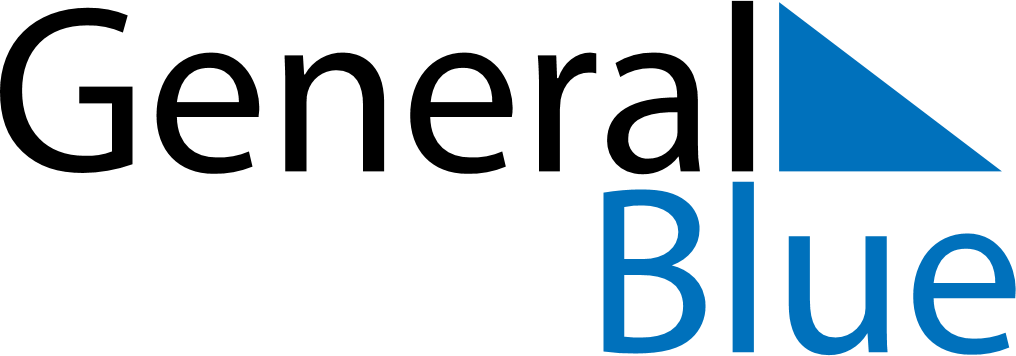 November 2024November 2024November 2024November 2024November 2024November 2024Gelnhausen, GermanyGelnhausen, GermanyGelnhausen, GermanyGelnhausen, GermanyGelnhausen, GermanyGelnhausen, GermanySunday Monday Tuesday Wednesday Thursday Friday Saturday 1 2 Sunrise: 7:13 AM Sunset: 4:59 PM Daylight: 9 hours and 46 minutes. Sunrise: 7:15 AM Sunset: 4:58 PM Daylight: 9 hours and 43 minutes. 3 4 5 6 7 8 9 Sunrise: 7:16 AM Sunset: 4:56 PM Daylight: 9 hours and 39 minutes. Sunrise: 7:18 AM Sunset: 4:54 PM Daylight: 9 hours and 36 minutes. Sunrise: 7:20 AM Sunset: 4:53 PM Daylight: 9 hours and 33 minutes. Sunrise: 7:21 AM Sunset: 4:51 PM Daylight: 9 hours and 29 minutes. Sunrise: 7:23 AM Sunset: 4:50 PM Daylight: 9 hours and 26 minutes. Sunrise: 7:25 AM Sunset: 4:48 PM Daylight: 9 hours and 23 minutes. Sunrise: 7:26 AM Sunset: 4:47 PM Daylight: 9 hours and 20 minutes. 10 11 12 13 14 15 16 Sunrise: 7:28 AM Sunset: 4:45 PM Daylight: 9 hours and 16 minutes. Sunrise: 7:30 AM Sunset: 4:44 PM Daylight: 9 hours and 13 minutes. Sunrise: 7:31 AM Sunset: 4:42 PM Daylight: 9 hours and 10 minutes. Sunrise: 7:33 AM Sunset: 4:41 PM Daylight: 9 hours and 7 minutes. Sunrise: 7:35 AM Sunset: 4:40 PM Daylight: 9 hours and 4 minutes. Sunrise: 7:36 AM Sunset: 4:38 PM Daylight: 9 hours and 1 minute. Sunrise: 7:38 AM Sunset: 4:37 PM Daylight: 8 hours and 59 minutes. 17 18 19 20 21 22 23 Sunrise: 7:40 AM Sunset: 4:36 PM Daylight: 8 hours and 56 minutes. Sunrise: 7:41 AM Sunset: 4:35 PM Daylight: 8 hours and 53 minutes. Sunrise: 7:43 AM Sunset: 4:33 PM Daylight: 8 hours and 50 minutes. Sunrise: 7:44 AM Sunset: 4:32 PM Daylight: 8 hours and 47 minutes. Sunrise: 7:46 AM Sunset: 4:31 PM Daylight: 8 hours and 45 minutes. Sunrise: 7:47 AM Sunset: 4:30 PM Daylight: 8 hours and 42 minutes. Sunrise: 7:49 AM Sunset: 4:29 PM Daylight: 8 hours and 40 minutes. 24 25 26 27 28 29 30 Sunrise: 7:51 AM Sunset: 4:28 PM Daylight: 8 hours and 37 minutes. Sunrise: 7:52 AM Sunset: 4:27 PM Daylight: 8 hours and 35 minutes. Sunrise: 7:53 AM Sunset: 4:27 PM Daylight: 8 hours and 33 minutes. Sunrise: 7:55 AM Sunset: 4:26 PM Daylight: 8 hours and 30 minutes. Sunrise: 7:56 AM Sunset: 4:25 PM Daylight: 8 hours and 28 minutes. Sunrise: 7:58 AM Sunset: 4:24 PM Daylight: 8 hours and 26 minutes. Sunrise: 7:59 AM Sunset: 4:24 PM Daylight: 8 hours and 24 minutes. 